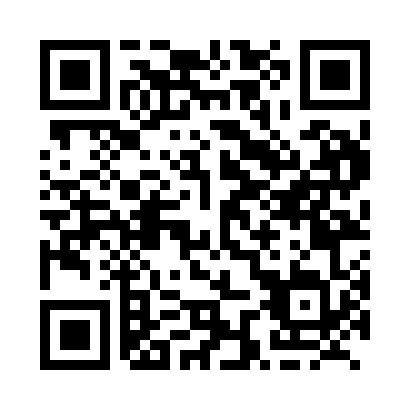 Prayer times for Salmon Point, Ontario, CanadaMon 1 Jul 2024 - Wed 31 Jul 2024High Latitude Method: Angle Based RulePrayer Calculation Method: Islamic Society of North AmericaAsar Calculation Method: HanafiPrayer times provided by https://www.salahtimes.comDateDayFajrSunriseDhuhrAsrMaghribIsha1Mon3:405:311:136:338:5510:452Tue3:415:311:136:338:5510:443Wed3:425:321:136:338:5410:444Thu3:435:321:136:328:5410:435Fri3:445:331:146:328:5410:436Sat3:455:341:146:328:5310:427Sun3:465:341:146:328:5310:418Mon3:475:351:146:328:5310:409Tue3:485:361:146:328:5210:3910Wed3:505:371:146:328:5210:3811Thu3:515:381:146:318:5110:3812Fri3:525:381:156:318:5010:3613Sat3:535:391:156:318:5010:3514Sun3:555:401:156:318:4910:3415Mon3:565:411:156:308:4910:3316Tue3:575:421:156:308:4810:3217Wed3:595:431:156:298:4710:3118Thu4:005:441:156:298:4610:2919Fri4:025:451:156:298:4510:2820Sat4:035:461:156:288:4510:2721Sun4:055:471:156:288:4410:2522Mon4:065:481:156:278:4310:2423Tue4:085:491:156:278:4210:2224Wed4:095:501:156:268:4110:2125Thu4:115:511:156:268:4010:1926Fri4:125:521:156:258:3910:1827Sat4:145:531:156:248:3810:1628Sun4:155:541:156:248:3610:1429Mon4:175:551:156:238:3510:1330Tue4:195:561:156:228:3410:1131Wed4:205:571:156:228:3310:09